CURRICULUM   VITAE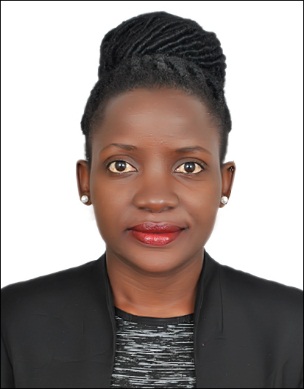 ELIZABETHCONTACT INFORMATIONContact No: +971505891826Email: elizabeth.344713@2freemail.com Place of  Résidences : DUBAIPERSONAL INFORMATIONNationality: UgandanReligion : ChristianVisa Status: VisitPERSONAL SUMMARYI am a highly resourceful, flexible, and innovative and Team player and I have an interest in taking new challenges. Experienced in promoting a safe environment for staff and customers and able to respond effectively to all emergencies and queries. Possessing excellent written and oral communication skills and able to write reports to managers about daily activities and irregularities. Looking for a position with an exciting and ambitious company that provides room for progressionWORK EXPERIENCE(1) 2014–2017,FACETECHNOLOGIESCUSTOMER CARE TEAM LEADERDuties and ResponsibilitiesProviding daily leadership to customer servicestaff to meet customer expectationEnsuring timely processing of customer orders and resolving customer disputes. Identifying system and workflow improvements toenhance the team's efficiencyTelesales and tele- marketing Respond to customer queries and problem solving(2) 2011 – 2014, CENTURY BOTTLING COMPANY-UGANDA (COCA COLA)SALES ASSISTANT AND CUSTOMER SUPPORT	Working as part of the sales team to develop both new and existing marketsInvolved in developing sales & pricing strategiesLiaising with customers & the dealer network to answer and resolve their queriesWriting accurate & informative sales reports and documentationIdentifying the customer's needsMaking appointments to meet new and existing clientsContacting prospective clients by phone and emailAttending sales appointments at clients premises(3) 2008 – 2011, MTN-UGANDASALES ADMNISTRATOR/CUSTOMER CARE ASSISTANTDuties and ResponsibilitiesWorking as part of the sales team to develop both new and existing marketsInvolved in developing sales & pricing strategiesLiaising with customers & the dealer network to answer and resolve their queriesWriting accurate & informative sales reports and documentationIdentifying the customer's needsMaking appointments to meet new and existing clientsContacting prospective clients by phone and emailTelesales and telemarketingCOMPETENCE Ability to handle conflict situations tactfully but firmly. Strong communication skillsFluent in English Language. Committed to complying with the highest work place standards in terms of attendance, health and safety, and conduct towards the public. Comfortable with the following Microsoft Applications; Word, PowerPoint, Excel and Access.Team playerEDUCATION BACK GROUNDHOBBIESReading business journalsMeeting new peopleDECLARATION:I Elizabeth, declares that the information given above is true and correct to the best of my knowledge; I do hereby undertake to serve the company so as to meet the company’s goals and objectives to ensure the growth and expansion of the company.REFFERNCEReference will be provided upon request.DurationInstitutionAward2012 – 2014Uganda Management InstitutePost Graduate Diploma in Marketing Management 2004 – 2007Makerere University KampalaBachelors of Science Degree in Information Technology2002 – 2003St. Lawrence Citizen’s High School, NabbingoUACE1998 – 2001St. Joseph’s Girls NsambyaUCE1991 – 1997Gayaza Junior SchoolPLE